PIANO V MODERNOM RYTME 2023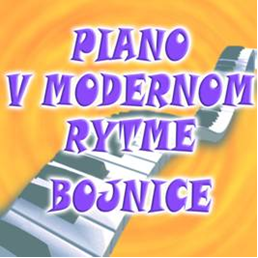 25.10.2023PIANO V MODERNOM RYTME 202325.10.2023PIANO V MODERNOM RYTME 202325.10.2023PIANO V MODERNOM RYTME 202325.10.2023PIANO V MODERNOM RYTME 202325.10.2023PIANO V MODERNOM RYTME 202325.10.2023I. kategória štvorručná hraI. kategória štvorručná hraI. kategória štvorručná hraI. kategória štvorručná hraI. kategória štvorručná hraI. kategória štvorručná hraSTRIEBORNÉ PÁSMOSTRIEBORNÉ PÁSMOSTRIEBORNÉ PÁSMOSTRIEBORNÉ PÁSMOSTRIEBORNÉ PÁSMOSTRIEBORNÉ PÁSMO1.miestoTrnková HelenaJurašíková ŽofiaJurašíková ŽofiaZUŠ PúchovZUŠ Púchov2.miestoFilín AndrejHolosová SofiaHolosová SofiaZUŠ Jána Cikkera Banská BystricaZUŠ Jána Cikkera Banská Bystrica2.miestoMatúš LacikaEliáš LacikaEliáš LacikaZUŠ L.Mokrého TopoľčanyZUŠ L.Mokrého Topoľčany3.miestoHana HaluzováNina OkuliarováNina OkuliarováZUŠ HandlováZUŠ HandlováSofia OrosováTereza VološinováTereza VološinováZUŠ KošiceZUŠ KošiceII. kategória štvorručná hraII. kategória štvorručná hraII. kategória štvorručná hraII. kategória štvorručná hraII. kategória štvorručná hraII. kategória štvorručná hraSTRIEBORNÉ PÁSMOSTRIEBORNÉ PÁSMOSTRIEBORNÉ PÁSMOSTRIEBORNÉ PÁSMOSTRIEBORNÉ PÁSMOSTRIEBORNÉ PÁSMO1.miestoMichalcová EmmaMichalcová EmmaKubiritová GabrielaKubiritová GabrielaZUŠ Púchov1.miestoBalažovičová LindaBalažovičová LindaVlčková AnežkaVlčková AnežkaZUŠ L.Mokrého Topoľčany2.miestoJuliana ZajacováJuliana ZajacováVanda CvešperováVanda CvešperováZUŠ Bojnice